Periodo di prova docenti neoassunti a.s. 2015-2016 – Rilevazione bisogni formativi – IndicazioniContenuto in Comunicazioni, Dirigenti, Docenti, Docenti neoimmessi in ruolo, Formazione 
Argomenti: docenti neo-immessi, periodo di prova  SITO AT MILANOLa rilevazione deve essere inviata entro e non oltre il 22 febbraio 2016 – Indicazioni e modalità.Prot. n. MIURAOOUSPMI R.U. 1439 del 8 febbraio  2016Ai dirigenti scolastici delle scuole statali
di ogni ordine e grado
Milano Città Metropolitana Oggetto: Periodo di prova docenti neoassunti a.s. 2015-2016 – Rilevazione bisogni formativi – IndicazioniSecondo quanto indicato dall’art. 5 del DM 850/2015 e ulteriormente declinato dalla nota dell’USR Lombardia prot. n. 18662 del 24/12/2015, il docente neoassunto è tenuto a tracciare un bilancio iniziale delle proprie competenze che, “attraverso l’analisi critica dei punti di forza e di debolezza del profilo professionale, consenta di delineare un progetto formativo coerente con i bisogni del docente e dell’istituzione scolastica e di costruire così un patto per lo sviluppo professionale sottoscritto dal dirigente scolastico e dal docente neo assunto”. Pertanto, una volta individuate attraverso il Bilancio delle competenze le aree di maggior criticità e conseguentemente di maggiore fabbisogno formativo, queste possono essere riportate nel Patto per lo sviluppo professionale insieme all’indicazione dei Laboratori formativi identificati per le aree delle competenze da rinforzare. A tal proposito, il gruppo dei dirigenti delle scuole Polo, in accordo con questo Ufficio, propone un modello di patto per lo sviluppo professionale come possibile traccia e strumento utile ai singoli dirigenti delle scuole di Milano. Il modello, in allegato, è proposto in termini di supporto all’attività di ciascun istituto, ferma restando la singola autonomia e responsabilità del dirigente scolastico. Conseguentemente alla stesura del patto succitato, questo Ufficio intende procedere alla rilevazione dei bisogni formativi onde consentire ai singoli Poli l’organizzazione delle attività laboratoriali destinate ai docenti neoassunti. Di seguito gli ambiti formativi previsti:Risorse digitali e loro impatto sulla didatticaGestione della classe e problematiche relazionaliValutazione didattica e valutazione di sistemaContrasto alla dispersione scolasticaInclusione sociale e dinamiche interculturaliOrientamento e alternanza scuola-lavoroBuone pratiche nelle didattiche disciplinariBisogni educativi speciali (obbligatorio)Oltre all’obbligatorio modulo “BES”, si chiede di indicare per ciascun docente 3 ambiti ed un ulteriore ambito di riserva qualora non si raggiungesse il numero minimo necessario per l’attivazione dell’attività laboratoriale. Al termine della compilazione si chiede di salvare il file excel denominandolo B_F_ codice meccanografico scuola (es. B_F_MIIS12345A) ed inviarlo, entro e non oltre lunedì 22 febbraio 2016, all’indirizzo email:  alberto.fiorio.mi@gmail.com. Ringraziando per la consueta fattiva collaborazione, si porgono distinti saluti. Il dirigente
Marco BussettiAllegati: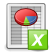 Titolo: ModelloRilevazione_BisogniFormativi (0 click) 
Etichetta: 
Filename: modellorilevazione_bisogniformativi.xlsx 
Dimensione: 15 kB 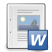 Titolo: Proposta patto per lo sviluppo professionale (0 click) 
Etichetta: 
Filename: proposta-patto-per-lo-sviluppo-professionale.doc 
Dimensione: 49 kB ________________________________________________Alberto Fiorio
Tel: 02 92891.713
alberto.fiorio@istruzione.it